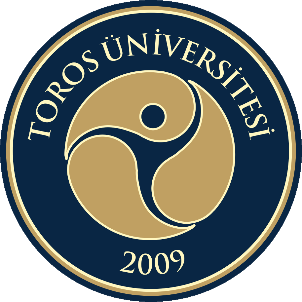   TOROS ÜNİVERSİTESİ  GÜZEL SANATLAR, TASARIM VE MİMARLIK FAKÜLTESİDANIŞMA KURULU RAPORU2022DANIŞMA KURULU ÜYLERİ2022 YILI DANIŞMA KURULU KARARLARININ DEĞERLENDİRİLMESİEĞİTİM-ÖĞRETİMAR-GE2022 YILI DANIŞMA KURULU KARARLARININ GENEL DEĞERLENDİRİLMESİ3ds Max programı Fakültemiz Mimarlık ve İç Mimarlık Bölümünün Bahar Yarıyılı ders müfredatında yer alan ve seçmeli ders olan ARC-ICM 484 Bilgisayar Destekli 3 Boyutlu Modelleme dersinin içeriğine yer almakta olup, söz konusu ders Bahar Yarıyılında açılmaktadır.01.12.2021 tarihli ve E-28917878-902.01-12130 sayılı yazımız ve 09.12.2021 tarihli ve E-28917878-902-12474 ile Gastronomi ve Mutfak Sanatları ve İç Mimarlık Bölümleri için kadro talebinde bulunulmuştur.-İç Mimarlık Bölümünde; 1 Öğretim Görevlisi,1 Araştırma Görevlisi-Gastronomi ve Mutfak Sanatları Bölümünde; 1 Doktor Öğretim Üyesi,1 Araştırma Görevlisi göreve başlamıştır.Mevcut Olanlar Dışında İş Birliği Yapılabilecek Programlara İlişkin Araştırmalar Devam Etmektedir.Fakültemiz 2022-2026 Stratejik Planı Kapsamında Öz Değerlendirme Komisyonları Program Bazında Belirlenmiştir.2022-2026 Stratejik Planının Fakülte Kuruluna sunulmuş, 2022 sonunda SP 2022-2026 dönemi raporlarından uygulamalar izlenebilir.2022 YILI DANIŞMA KURULU ÖNERİ ve EYLEM/FAALİYET PLANIBu bölümde, Danışma Kurulu tarafından 2022 yılı içerisinde eğitim-öğretim, Ar-Ge ve toplumsal katkıya yönelik planlanan faaliyetleri veya eylemleri belirtiniz. Bunların hangi alt birimler veya kişiler tarafından takip edileceğini açıklayınız. Planlanan faaliyetin, akademik biriminizin 2022-2026 Stratejik planında hangi hedef veya hedefleri gerçekleştireceği ve nasıl izleneceğini ilgili performans göstergesi belirterek açıklayınız.EĞİTİM-ÖĞRETİMAR-GETOPLUMSAL KATKIKurulun AdıDanışma KuruluToplantı Tarihi06.06.2022Toplantının yapılış şekliOnline (Google Meet)Adı ve SoyadıKurumuGöreviProf. Dr. Erkin ERTENProf. Dr. Erkin ERTENToros Üniversitesi- GSTMFDekan /Mimarlık Bölüm Başkan V.Dr. Öğr. Üyesi. Ayşe MANAVDr. Öğr. Üyesi. Ayşe MANAVToros Üniversitesi- GSTMFDekan Yrd./ Şehir ve Bölge Planlama Bölüm BşkProf. Dr. Bahar TANERProf. Dr. Bahar TANERToros Üniversitesi- GSTMFGastronomi ve Mutfak Sanatları Bölüm Bşk V.Dr. Öğr. Üyesi Ayşen C. BENLİDr. Öğr. Üyesi Ayşen C. BENLİToros Üniversitesi- GSTMFİç Mimarlık Bölüm Bşk.Dr. Öğr. Üyesi Burçin KUTSALDr. Öğr. Üyesi Burçin KUTSALToros Üniversitesi- GSTMFKentsel Tasarım ve Peyzaj Mimarisi Bölüm Bşk.Okay ADEMOkay ADEMMersin Büyük Şehir Belediyesi İmar ve Şehircilik Dairesi TemsilcisiSektör TemsilcisiMerve İZGİMerve İZGİMersin Akdeniz Belediyesi İmar ve Şehircilik Müdürlüğü TemsilcisiSektör TemsilcisiKemal Burçin KÖKSALKemal Burçin KÖKSALTMMOB İç Mimarlar Odası Mersin Şubesi TemsilcisiSektör TemsilcisiAylin TOPCUAylin TOPCUTMMOB Mimarlar Odası Mersin Şubesi TemsilcisiSektör TemsilcisiAli Osman GÖÇEROĞLUAli Osman GÖÇEROĞLUİç Mimarlık Bölümü Sektör TemsilcisiSektör TemsilcisiYusuf Suat BEDENYusuf Suat BEDENMimarlık Bölümü Sektör TemsilcisiSektör TemsilcisiZehra KORKMAZZehra KORKMAZMersin Kent Konseyi ‘’Kent ve Çevre ‘’ Çalışma Grubu TemsilcisiSektör TemsilcisiEkin KARADUMANEkin KARADUMANGSTMF- Mimarlık BölümüFakülte Öğrenci TemsilcisiDeniz TÜRKOĞLUDeniz TÜRKOĞLUGSTMF-İç Mimarlık Bölümü Mezun Öğrenci TemsilcisiÖzgür ÖZKANÖzgür ÖZKANGSTMF-Mimarlık BölümüMezun Öğrenci TemsilcisiKararSayısıKararDeğerlendirme12022-2023 Eğitim-Öğretim Yılı Güz Yarıyılı öncesi 3ds Max programı ile ilişkili derslerin Mimarlık Bölümü ders müfredatına eklenmesi.3ds Max programı Fakültemiz Mimarlık ve İç Mimarlık Bölümünün Bahar Yarıyılı ders müfredatında yer alan ve seçmeli ders olan ARC-ICM 484 Bilgisayar Destekli 3 Boyutlu Modelleme dersinin içeriğine yer almakta olup, söz konusu ders Bahar Yarıyılında açılmaktadır.22022-2023 Eğitim-Öğretim Yılı Güz Yarıyılı öncesi 3ds Max programı ile ilişkili derslerin İç Mimarlık Bölümü ders müfredatına eklenmesi.3ds Max programı Fakültemiz Mimarlık ve İç Mimarlık Bölümünün Bahar Yarıyılı ders müfredatında yer alan ve seçmeli ders olan ARC-ICM 484 Bilgisayar Destekli 3 Boyutlu Modelleme dersinin içeriğine yer almakta olup, söz konusu ders Bahar Yarıyılında açılmaktadır.3Akademik kadro eksikliklerinin giderilmesi için kadro talep edilmesi.01.12.2021 tarihli ve E-28917878-902.01-12130 sayılı yazımız ve 09.12.2021 tarihli ve E-28917878-902-12474 ile Gastronomi ve Mutfak Sanatları ve İç Mimarlık Bölümleri için kadro talebinde bulunulmuştur.-İç Mimarlık Bölümünde; 1 Öğretim Görevlisi,1 Araştırma Görevlisi-Gastronomi ve Mutfak Sanatları Bölümünde; 1 Doktor Öğretim Üyesi,1 Araştırma Görevlisi göreve başlamıştır.4Öğrenci değişim programları ile öğrenci gelme ve gitme sıklığının arttırılması için Üniversitemiz Dış İlişkiler ofisiyle birlikte mevcut olanlar dışında iş birliği yapılabilecek programlarla iletişime geçilmesi.Mevcut Olanlar Dışında İş Birliği Yapılabilecek Programlara İlişkin Araştırmalar Devam Etmektedir.5Akreditasyon çalışmalarının ilk aşaması olarak birim öz değerlendirmesinin yapılması için her programın öz değerlendirme kriterlerini oluşturması.Fakültemiz 2022-2026 Stratejik Planı Kapsamında Öz Değerlendirme Komisyonları Program Bazında Belirlenmiştir.Mimarlık Bölümü Komisyon Üyeleri;- Öğr. Gör. M. Burak TAŞERİMEZ-Arş. Gör. Ebru PEKDAŞ-Arş. Gör. Doğan Can TOPBAŞİç Mimarlık Bölümü Komisyon Üyeleri;-Öğr. Gör. Duygu Merve BULUT- Öğr. Gör. Özer KÖK- Arş. Gör. Büşra ORKANGastronomi ve Mutfak Sanatları Bölümü Komisyon Üyeleri;- Prof. Dr. Bahar TANER- Dr. Öğr. Üyesi Çağla ÖZBEK-Arş. Gör. Nasibe ULUKKararSayısıKararDeğerlendirme1Fakülte 2022-2026 Stratejik Planının Fakülte Kuruluna sunulması.2022-2026 Stratejik Planının Fakülte Kuruluna sunulmuş, 2022 sonunda SP 2022-2026 dönemi raporlarından uygulamalar izlenebilir.F/E NoEylem/FaaliyetlerSorumlular 1İç Mimarlık Bölümüne 1 adet öğretim üyesi alımı için talepte bulunulması.İç Mimarlık Bölüm BaşkanlığıSP de Hedef 3.8’in (Öğretim Elemanı Yüklerinin Azaltılarak Bilimsel Çalışmalara Yönelimin Artışını Sağlamak) gerçekleştirilmesi ile ilgili P.G 3.8.1 ile izlenecektir.SP de Hedef 3.8’in (Öğretim Elemanı Yüklerinin Azaltılarak Bilimsel Çalışmalara Yönelimin Artışını Sağlamak) gerçekleştirilmesi ile ilgili P.G 3.8.1 ile izlenecektir.2SP de Hedef 3.1’in (Öğrencilerin multidisipliner öğrenim görmesini sağlamak) gerçekleştirilmesi ile ilgili P.G 3.1.4 ile izlenecektir.SP de Hedef 3.1’in (Öğrencilerin multidisipliner öğrenim görmesini sağlamak) gerçekleştirilmesi ile ilgili P.G 3.1.4 ile izlenecektir.3SP de Hedef 3.1’in (Öğrencilerin multidisipliner öğrenim görmesini sağlamak) gerçekleştirilmesi ile ilgili P.G 3.1.4 ile izlenecektir.SP de Hedef 3.1’in (Öğrencilerin multidisipliner öğrenim görmesini sağlamak) gerçekleştirilmesi ile ilgili P.G 3.1.4 ile izlenecektir.F/E No Eylem/FaaliyetlerSorumlular 1F/E NoEylem/FaaliyetlerSorumlular 1Meslek odalardan toplumsal katkı adına ortak proje düzenlenmesiMimarlık, İç Mimarlık ve Gastronomi ve Mutfak Sanatları Bölüm BaşkanlıklarıSP de Hedef 5.1’in (Diğer kamu kurumlarıyla ortaklaşa yürütülen proje sayısını arttırmak) gerçekleştirilmesi ile ilgili P.G 5.1.1 ile izlenecektir.SP de Hedef 5.1’in (Diğer kamu kurumlarıyla ortaklaşa yürütülen proje sayısını arttırmak) gerçekleştirilmesi ile ilgili P.G 5.1.1 ile izlenecektir.